« Мы этой памяти верны», посвящённого 70-летию Победы в Великой Отечественной войне.(Материал для литературно-музыкальной композиции)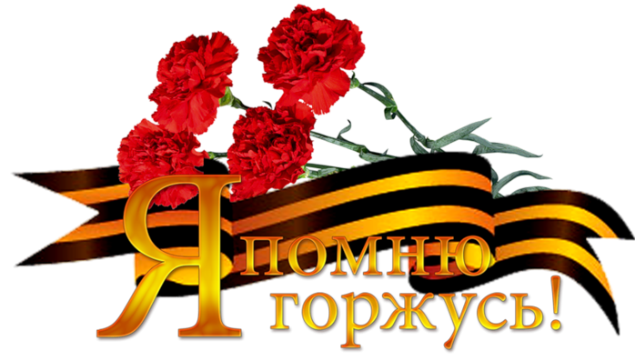 История России знала немало войн. Самая страшная, кровопролитная, самая определяющая для судеб мира - война 1941 - 1945 годов. Победа в Великой Отечественной войне явила всему миру не только мощь нашего оружия, но и мощь русского духа. Эта победа - определяющая веха в истории нашей страны и края. Но сколько бы ни минуло десятилетий, нельзя забывать о превращенных в пепел городах и селах, о разрушенном народном хозяйстве, о гибели бесценных памятников материальной и духовной культуры народа, о тружениках тыла, вынесших на своих плечах непомерное бремя военного лихолетья, о самой главной и невосполнимой утрате – миллионах человеческих жизней, сгоревших в пожаре Великой Отечественной войны. Великая Победа... Путь к ней был долог и труден. Небывалой жестокостью и болью, невосполнимыми потерями и разрушениями, скорбью по истерзанной огнем и металлом родной земле были наполнены 1418 дней и ночей Великой Отечественной войны.  Никто и ничто не в состоянии умалить величие подвига народа, всемирно-историческое значение победы над фашизмом. Весенним, солнечным днем – 9 мая 1945 года усталый, но счастливый солдат великой страны вытер с лица пороховую гарь последнего, самого трудного боя. Именно в этот день во всех уголках нашей необъятной Родины радостной вестью прозвучало долгожданное слово: «Победа!» С того памятного мая минуло более полувека. Выросли новые поколения. Для них Великая Отечественная война – далекая история. Но совесть и долг перед погибшими и пережившими войну не должны позволить нам забыть эту героически-трагическую страницу летописи нашего  государства.            Великая Отечественная война-это 1418 дней и ночей непрерывных сражений.СВЯЩЕННАЯ ВОЙНАСлова В. Лебедева-Кумача, музыка А. АлександроваВставай, страна огромная,Вставай на смертный бойС фашистской силой темною,С проклятою ордой!Припев:Пусть ярость благороднаяВскипает, как волна, -Идет война народнаяСвященная война!Как два различных полюсаВо всем враждебны мы:За свет я мир мы боремся,Они — за царство тьмы.Припев.Дадим отпор душителямВсех пламенных идей,Насильникам, грабителям,Мучителям людей!Припев.Не смеют крылья черныеНад Родиной летатьПоля ее просторныеНе смеет враг топтать.Припев.Пойдем ломить всей силою,Всем сердцем, всей душойЗа землю нашу милую,За наш Союз большой!Припев.Встает страна огромная,Встает на смертный бойС фашистской силой темною,С проклятою ордой.Припев.(Песня была написана 25 июня 1941. )« Великая война».
Была война в сороковых,
Там на смерть дрались за свободу,
За то, чтоб не было невзгоды,
За то, чтоб не было войны.

На минах танки подрывались,
Солдаты на смерть там сражались.
И в восемнадцать лет свои,
За нас отдали жизнь они.

То, что случилось, не забудем,
И до конца мы помнить будем
Про подвиг тот в сороковых,
Про тех, кого уж нет в живых.
                                                 Иван Ващенко. Люди не думали о своей жизни. В мыслях  только одно : остановить врага! Хоть на день , хоть на час , хоть на немного , чтобы дать возможность собраться, подготовиться и дать отпор врагу.                                   Я столько раз видала рукопашный,
                                Раз наяву. И тысячу - во сне.
                                Кто говорит, что на войне не страшно,
                                 Тот ничего не знает о войне.
                                                                  (1943)В ходе Великой Отечественной войны наша армия провела шесть гигантских  битв и около 40 крупных наступательных операций.  Битва за Москву, которая началась в сентябре 1941 года, была одна из самых кровопролитных сражений времен Великой Отечественной войны. За три месяца войска гитлеровской Германии успели вплотную подойти к столице. Операция по захвату города имела название «Тайфун». В октябре 1941 года город был переведен в осадное положение. Битва за Москву была в самом разгаре. Взять столицу, Германия планировала к 7-му ноября. В этот день, начиная с 1918 года, в СССР отмечалиОктябрьскую революцию.      Под Москвой была великая битва. Город защищало три фронта, но численность немецких сил все равно была большей. Людей у немцев было больше на четверть, танков и артиллерии в два раза, самолетов тоже. Часть защитников Москвы, на дальних подступах к ней была окружена и разбита под Вязьмой. Несколько дней смогла продержаться вторая линия обороны, в районе Можайска. Положение было критическим. Руководить обороной города поручили Георгию Константиновичу Жукову. После принятия командования, Жуков соединил три фронта обороны в один – Западный. С востока, к осажденному городу подтягивались войска из Сибири и Дальнего Востока. До подхода подкрепления, нужно было держаться всеми силами. Для обороны столицы, на фронт ушло 50 тысяч москвичей добровольцев, которые вступали в ряды народного ополчения и Красной армии.        7 ноября, на Красной площади прошел парад советских войск, с него люди сразу уходили на фронт. Немцы тем временем были все ближе и ближе…        Германские войска подошли к Москве на расстояние 30 километров. Гитлер торопил своих генералов, призывая как можно быстрее захватить город. Стойкость русского человека, его мужество, храбрость, сила и стремление к самопожертвованию на благо Родины не позволили немцам осуществить свои коварные планы.  Битва под Москвой овеяна человеческим подвигом, людей совершенно разных чинов и званий.       В декабре в Битве наметился перелом. Русские войска перешли в наступление, и при поддержки авиации,  несколько отодвинули немцев от города. Немцы бежали, бросая военную технику. В тыл бегущим, советское правительство засылало лыжников, парашютистов и кавалеристов, которые наносили немцам большой урон. 3 января Гитлер приказал своим генералам цепляться за каждый метр земли, держаться до последнего боеприпаса. Приказ не был выполнен.         В битве под Москвой немцы потеряли 500 тысяч солдат, 1,5 тысячи танков, 2500 орудий, 15 тысяч машин. Потери Красной Армии были сопоставимы…Моя МоскваМуз. И. Дунаевского , слова М. Лисянского.Я по свету немало хаживал,Жил в землянках, в окопах, в тайге,Похоронен был дважды заживо,Знал разлуку любил в тоске.Но Москвой я привык гордиться,И везде повторял я слова:Дорогая моя столица,Золотая моя Москва.Дорогая моя столица,Золотая моя Москва.Я люблю подмосковные рощиИ мосты над твоею рекой,Я люблю твою Красную площадьИ кремлевских курантов бой.В городах и далеких станицахО тебе не умолкнет молва:Дорогая моя столица,Золотая моя Москва.Дорогая моя столица,Золотая моя Москва.Мы запомним суровую осень,Скрежет танков и отблеск штыков,И в сердцах будут жить двадцать восемьСамых храбрых твоих сынов.И врагу никогда не добиться,Чтоб склонилась твоя голова,Дорогая моя столица,Золотая моя Москва.Дорогая моя столица,Золотая моя Москва.И врагу никогда не добитьсяЧтоб склонилась твоя голова,Дорогая моя столица,БИТВА ЗА ЛЕНИНГРАД 1941-1944 ГОДЫ                                              ( Санкт-Петербург)Блокада Ленинграда — военная блокада города Ленинграда (ныне Санкт-Петербург) немецкими, финскими[4] ииспанскими (Голубая дивизия) войсками с участием добровольцев из Северной Африки, Европы и военно-морских сил Италии во время Великой Отечественной войны. Длилась с 8 сентября 1941 года по 27 января 1944 года (блокадное кольцо было прорвано 18 января 1943 года) — 872 дня[5].К началу блокады в городе не имелось достаточных по объёму запасов продовольствия и топлива. Единственным путём сообщения с Ленинградом оставалось Ладожское озеро, находившееся в пределах досягаемости артиллерии и авиации осаждающих, на озере также действовала объединённая военно-морская флотилия противника. Пропускная способность этой транспортной артерии не соответствовала потребностям города. В результате начавшийся в Ленинграде массовый голод, усугублённый особенно суровой первой блокадной зимой, проблемами с отоплением и транспортом, привёл к сотням тысяч смертей среди жителей.После прорыва блокады осада Ленинграда вражескими войсками и флотом продолжалась до сентября 1944 года. Чтобы заставить противника снять осаду города, в июне — августе 1944 года советские войска при поддержке кораблей и авиации Балтийского флота провели Выборгскую и Свирско-Петрозаводскую операции, 20 июняосвободили Выборг, а 28 июня — Петрозаводск. В сентябре 1944 года был освобождён остров Гогланд.За массовый героизм и мужество в защите Родины в Великой Отечественной войне 1941—1945 гг., проявленные защитниками блокадного Ленинграда, согласно Указу Президиума Верховного Совета СССР 8 мая 1965 г. городу присвоена высшая степень отличия — звание Город-герой.27 января является Днём воинской славы России — День полного снятия блокады города Ленинграда (1944 год).БИТВЕ ЗА ЛЕНИНГРАДВойна костлявою рукой Тянула свои пальцы к Ленинграду…А Ладога своей святой водойНам помогала выстоять в блокаду.Был тонок лед, и хлюпала вода,Но шли машины той «дорогой жизни».С «Большой земли» везли снаряды и муку,А с Ленинграда - ЧЕЛОВЕЧЕСКИЕ  жизни.« Бессмертный  Ленинград».        Споём, товарищ боевойО славе Ленинграда.Слова о доблести егоНа целый мир гремят.Отцы вставали за него,Гремела канонада,И отстояли навсегдаБессмертный Ленинград.Припев:Живи, священный город,Живи, бессмертный город!Великий воин-город,Любимый наш Ленинград!Качает флаги на НевеОсенний ночи ветер.Ночь ясная, как светлый день,Над городом плывёт.Ведь город Ленина одинНа всем на белом свете.Кто посягнул на честь его,Пощады не найдёт!Припев:Живи, священный город,Живи, бессмертный город!Великий воин-город,Любимый наш Ленинград! Сталинградская битваСталингра́дская би́тва (17 июля 1942 — 2 февраля 1943) — боевые действия советских войск по обороне городаСталинграда и разгрому крупной стратегической немецкой группировки в междуречье Дона и Волги в ходе Великой Отечественной войны[8].Является крупнейшей сухопутной битвой в истории человечества, которая наряду со сражением на Курской дуге стала переломным моментом в ходе военных действий, после которых немецкие войска окончательно потеряли стратегическую инициативу. Сражение включало в себя попытку вермахта захватить правобережье Волги в районе Сталинграда (современный Волгоград) и сам город, противостояние Красной армии и вермахта в городе и контрнаступление Красной армии (операция «Уран»), в результате которого 6-я армия и другие силы союзниковнацистской Германии внутри и около города были окружены и частью уничтожены, а частью захвачены в плен.По приблизительным подсчётам, суммарные потери обеих сторон в этом сражении превышают два миллиона человек.Державы Оси потеряли большое количество людей и вооружения и впоследствии не смогли полностью оправиться от поражения.Для Советского Союза, который также понёс большие потери в ходе сражения, победа в Сталинградской битве положила «начало массовому изгнанию захватчиков с советской земли»[9], за которым последовали освобождение оккупированных территорий Европы и окончательная победа над Третьим рейхом в 1945 году.2 февраля является Днём воинской славы России — День разгрома советскими войсками немецко-фашистских войск в Сталинградской битве в 1943 году.На Мамаевом кургане тишина,
За Мамаевым курганом тишина,
В том кургане похоронена война,
В мирный берег тихо плещется волна.
Перед этою священной тишиной
Встала женщина с поникшей головой,
Что-то шепчет про себя седая мать,
Все надеется сыночка увидать.
Заросли степной травой глухие рвы,
Кто погиб, тот не поднимет головы,
Не придет, не скажет: Мама! Я живой!
Не печалься, дорогая, я с тобой!"                                             (В. Боков)Битва за Кавказ, 194224 июля 1942 года немецкие войска группы армий «А» заняли Ростов-на-Дону и плацдармы на южном берегу реки Дон. Началась операция «Эдельвейс», имевшая целью захват северокавказского региона и затем главное – нефтяного района Баку, а также закавказского региона в целом (для дальнейшего продвижения в нефтеносные районы Ближнего Востока).25 июля 1942 в состав немецкой группы армий «А» (командующий – фельдмаршал Лист) входили 17-я армия, 1-я танковая армия, 4-я танковая армия.Им противостоял советский Южный фронт (командующий – генерал-лейтенант Малиновский) в составе 18-й, 12-й, 37-й, 51-й армий, в резерве фронта – 56-я армия.Кроме того, южнее устья Дона располагался советский Северокавказский фронт (командующий – маршал Будённый) в составе 47-й армии, 17-го кавалерийского корпуса и 1-го отдельного стрелкового корпуса. Этот фронт имел задачу оборонять побережье Азовского и Черного морей – поскольку верховное советское командование ожидало там немецких морских десантов.К 28 июля немецкие войска оттеснили войска советского Южного фронта примерно на 40 км южнее реки Дон. В этот же день директивой Ставки ВГК № 170534 войска Южного фронта были подчинены Северокавказскому фронту (генерал-лейтенант Малиновский стал заместителем командующего фронтом маршала Будённого, вторым заместителем стал генерал-полковник Черевиченко). Ставка ВГК в той же директиве поставила задачу Северокавказскому фронту – «во что бы то ни стало активными действиями вернуть Батайск и восстановить положение по южному берегу р. Дон». В то же время Ставка приказала фронту частью сил занять оборону по южному берегу реки Кубань.Поскольку советская 51-я армия в те дни отступила на восток, к нижнему течению реки Волга (южнее Сталинграда), она была переподчинена Сталинградскому фронту. Преследовавшая эту армию немецкая 4-я танковая армия также была переподчинена группе армий «Б» и далее в наступлении на Кавказ не участвовала.К 1 августа 1942 немецкие войска продвинулись ещё примерно на 100 км – до реки Ея и озера Маныч.Немецкая группа армий «А» на тот момент состояла из:        17-я армия (два пехотных и один горный корпуса)        1-я танковая армия (два танковых и один пехотный корпуса)Всего – 12 пехотных дивизий и 4 танковые дивизии (общая численность группы армий «А» – до 200 тысяч человек, 150 танков и бронемашин). Кроме того, немецкой 17-й армии был подчинён румынский кавалерийский корпус (3 кавалерийские дивизии).Всего – 23 стрелковые дивизии, 5 кавалерийских дивизий, 9 стрелковых бригад, а также 8-я саперная армия, 4-я и 5-я воздушные армии (общая численность войск Северокавказского фронта – до 200 тысяч человек, 85 танков и бронемашин, 230 самолётов).К 5 августа немецкая 17-я армия продвинулась на 50-100 км, вышла на реку Челбас, заняла транспортный узел Тихорецк. Немецкая 1-я танковая армия продвинулась на 100-200 км, заняла Ворошиловск (ныне – Ставрополь), вышла к реке Кубань, заняв Невинномысск и подойдя к Армавиру.Далее немецкие войска наступали на Краснодар (взят 12 августа), на Майкоп (взят 10 августа), в направлении горных перевалов (с целью выхода в Абхазию), в направлении на Грозный (10 августа взят Пятигорск).Для обороны района Грозного и пути на Махачкалу (и далее на Баку) Ставка ВГК приказала (8 августа)  разместить там Северную группуЗакавказского фронта в составе 9-й и 44-й армий.15-18 августа 1942 части немецкого 49-го горного корпуса заняли несколько перевалов Кавказского хребта и стали продвигаться в Абхазию. Располагавшаяся там советская 46-я армия (Закавказского фронта) имела задачу оборонять Черноморское побережье от морских десантов, и поэтому стала воевать против немецких горных егерей лишь через несколько дней (в итоге всё-таки остановив продвижение немцев).Продвижение немецких войск на Грозненском направлении замедлилось (из-за проблем со снабжением горючим). Лишь 25 августа немцы заняли Моздок, вышли на реку Терек, и на этом их продвижение практически закончилось. На пути к Грозному частям немецкой 1-й танковой армии противостояли советские 37-я, 9-я, 44-я армии (пополненные дивизиями и бригадами, снятыми с турецкой границы). Немцы пытались наступать на Грозненском направлении в течение всего сентября, однако достигли лишь незначительных успехов.31 августа 1942 немецкие и румынские войска вышли на Черноморское побережье в районе Анапы, отрезав части советской 47-й армии на Таманском полуострове.1 сентября 1942 директивой Ставки ВГК № 170596 Северокавказский фронт был ликвидирован, остатки его войск переданы Закавказскому фронту (командующий – генерал армии Тюленев), маршал Будённый отозван в Москву (в январе 1943 Будённый был назначен на символический пост командующего кавалерией Красной Армии).10 сентября 1942 немецкие и румынские войска заняли Новороссийск. Однако продвинуться дальше вдоль Черноморского побережья они не смогли – им противостояли остатки советских 56-й и 47-й армий.В этот же день (10 сентября) фельдмаршал Лист был отстранён от командования группой армий «А» (аналогично маршалу Будённому – отправлен в командный резерв, фактически – в отставку).Формально – группа армий «А» перешла в подчинение Верховному командованию сухопутных сил, фактически – руководство стал осуществлять начальник штаба генерал-лейтенант фон Грайфенберг (до 22 ноября 1942, когда командующим группой армий «А» был назначен генерал-полковник фон Клейст, командующий 1-й танковой армии).25 сентября 1942 началось немецкое наступление в направлении на Туапсе, силами двух корпусов против советских 56-й и 18-й армий. После упорных боёв немцам удалось приблизиться к Туапсе на расстояние 15 км, однако на этом рубеже они были остановлены в конце ноября, но бои продолжались там до 20 декабря.25 октября немецкие и румынские войска (немецкая пехотная дивизия и румынская горная дивизия) начали наступление на Орджоникидзе. Им удалось взять Нальчик, но на подступах к Орджоникидзе советская 37-я армия в начале ноября остановила немцев и румын. В этих боях были убиты начальник штаба Закавказского фронта генерал-лейтенант Бодин и политический комиссар того же фронта Саджая (комиссар госбезопасности 3-го ранга – чекистское звание, знаки различия как у генерал-лейтенанта).Всего в ходе операции «Эдельвейс» советские войска потеряли 193 тысячи убитыми и пропавшими, 181 тысячу ранеными. Однако немцы не достигли главных целей операции – нефтяных ресурсов Кавказа.Борис ЛевинИ вновь я Баксаном любуюсь, как сказкой,Прекрасной, прошедшей и неповторимой,Веселой и щедрой, совсем по-кавказски,И чуточку грустной, как повести Грина.Такая здесь осень, волшебница света,Одела березы в янтарные бусы,И все поцелуи бездумного летаЗажгла в факелах, словно волосы русы.Гори мое лето в березовой роще,Уже не звенит над Баксаном гитара,Все стало сложнее, а может, и проще,Да жаль, только, листья все поразметалоКурская битваКу́рская би́тва (5 июля — 23 августа 1943 года; также известна как Битва на Курской дуге) по своим масштабам, задействованным силам и средствам, напряжённости, результатам и военно-политическим последствиям является одним из ключевых сражений Второй мировой войны и Великой Отечественной войны. Самое крупное танковое сражение в истории; в нём участвовали около двух миллионов человек, шесть тысяч танков, четыре тысячи самолётов[8].Сражение является важнейшей частью стратегического плана летне-осенней кампании 1943 года, согласно советской и российской историографии включает в себя: Курскую стратегическую оборонительную операцию (5 — 23 июля),Орловскую (12 июля — 18 августа) и Белгородско-Харьковскую (3 — 23 августа) стратегические наступательные операции. Битва продолжалась 49 дней. Немецкая сторона наступательную часть сражения называла операция «Цитадель».В результате наступления по плану «Кутузов» была разгромлена орловская группировка немецких войск и ликвидирован занимаемый ею орловский стратегический плацдарм. В итоге операции «Полководец Румянцев»прекратила своё существование белгородско-харьковская группировка немцев и был ликвидирован этот важнейший плацдарм[9]. Коренной перелом в ходе Великой Отечественной войны, начатый под Сталинградом, был завершен в Курской битве и сражении за Днепр, а в последовавшей Тегеранской конференции по инициативе Ф. Рузвельта уже обсуждался составленный им лично «2 месяца тому назад план расчленения Германии на пять государств».После завершения битвы стратегическая инициатива окончательно перешла на сторону Красной армии, которая продолжала освобождать страну от немецких захватчиков и до окончания войны проводила в основном наступательные операции. Вермахт в ходе отступления с территории СССР проводил политику «выжженной земли»[10].23 августа является Днём воинской славы России — День разгрома советскими войсками немецко-фашистских войск в Курской битве (1943 год).Песня "На безымянной высоте". Дымилась роща под горою,И вместе с ней горел закат...Нас оставалось только троеИз восемнадцати ребят.Как много их, друзей хороших,Лежать осталось в темноте —У незнакомого поселкаНа безымянной высоте.Светилась, падая, ракета,Как догоревшая звезда.Кто хоть однажды видел это,Тот не забудет никогда.Он не забудет, не забудетАтаки яростные теУ незнакомого поселкаНа безымянной высоте.Над нами «мессеры» кружили,Их было видно, словно днем...Но только крепче мы дружилиПод перекрестным артогнем.И как бы трудно ни бывало,Ты верен был своей мечте —У незнакомого поселкаНа безымянной высоте.Мне часто снятся все ребята,Друзья моих военных дней,Землянка наша в три наката,Сосна сгоревшая над ней.Как будто вновь я вместе с нимиСтою на огненной черте —У незнакомого поселкаНа безымянной высоте.Битва за Днепр.Би́тва за Днепр — ряд взаимосвязанных стратегических операций Великой Отечественной войны, проведённых во второй половине 1943 года на берегах Днепра.С обеих сторон в битве приняло участие до 4 млн человек, а её фронт растянулся на 750 километров. В результате четырёхмесячной операции Левобережная Украина была почти полностью освобождена Красной Армией отнацистских захватчиков. В ходе операции значительные силы Красной Армии форсировали реку, создали несколько стратегических плацдармов на правом берегу реки, а также освободили город Киев. Битва за Днепр стала одним из крупнейших сражений в мировой истории.ПЕСНЯ О ДНЕПРЕСтихи Е. ДОЛМАТОВСКОГО 
Музыка М. ФРАДКИНАУ прибрежных лоз, у высоких круч 
И любили мы и росли. 
Ой, Днепре, Днепре, ты широк, могуч, 
Над тобой летят журавли.Ты увидел бой, Днепр-отец река, 
Мы в атаку шли под горой. 
Кто погиб за Днепр, будет жить века, 
Коль сражался он, как герой.Враг напал на нас, мы с Днепра ушли, 
Смертный бой гремел, как гроза. 
Ой, Днепре, Днепре, ты течешь вдали, 
И волна твоя, как слеза.Из твоих стремнин ворог воду пьет, 
Захлебнется он той водой. 
Славный день настал, мы идем вперед 
И увидимся вновь с тобой.Кровь фашистских псов пусть рекой течет, 
Враг советский край не возьмет. 
Как весенний Днепр, всех врагов сметет 
Наша армия, наш народ.                                      (1941).Спасибо вам, солдатам русским,За то, что сквозь огонь прошли,И веточки берёзки белой,Для нас, потомков, сберегли.Вы шли вперёд, и шли упрямоПрогнать с родной земли врага,И только старенькая мамаСидела, плача у окна.Отец и сын сражались рядомЗа матерей своих, сестёр.Вокруг летели пули градом,В груди горел страстей костёр.Но вы смогли, вы победили -Салют Победы в небесах!Гордится вами вся Россия,И слёзы счастья на глазах!